Resoluciones #147 - #163Resoluciones #147 - #163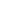 